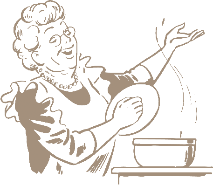 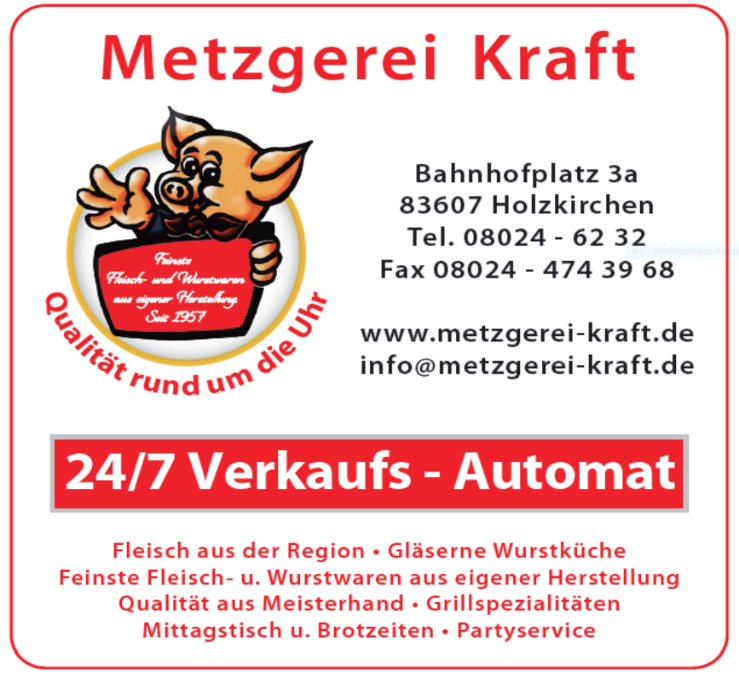 Montag, 02.10.2023Hauspaniertes Schweineschnitzel mit frischen Pommes oder hausgemachtem Kartoffelsalat und knackigem Salat – wahlweise selbstgemachten Balsamico- oder Krafts´ Joghurtdressing 9,20€Dienstag, 03.10.2023Feiertag – Tag der Deutschen EinheitMittwoch, 04.10.2023Asiatische Hackpfanne mit Nudeln aus regionalem Schweinefleisch und knackigem Salat - wahlweise selbstgemachten Balsamico- oder Krafts´ Joghurtdressing9,20€Donnerstag, 05.10.2023Krafts´ knuspriger Schweinebraten mit hausgemachten Semmel-/Kartoffelknödel und frischem Krautsalat sowie selbst hergestellter Schweinebratensoße (1,3)9,50€Freitag, 06.10.2023Backfisch in Knusperpanade mit hauseigenem Kartoffelsalat aus regionalen Dachauern-Kartoffeln sowie frischem Tomaten-/Gurkensalat9,20€Phosphat 2)  Farbstoff 3)  Nitrit-Pökelsalz